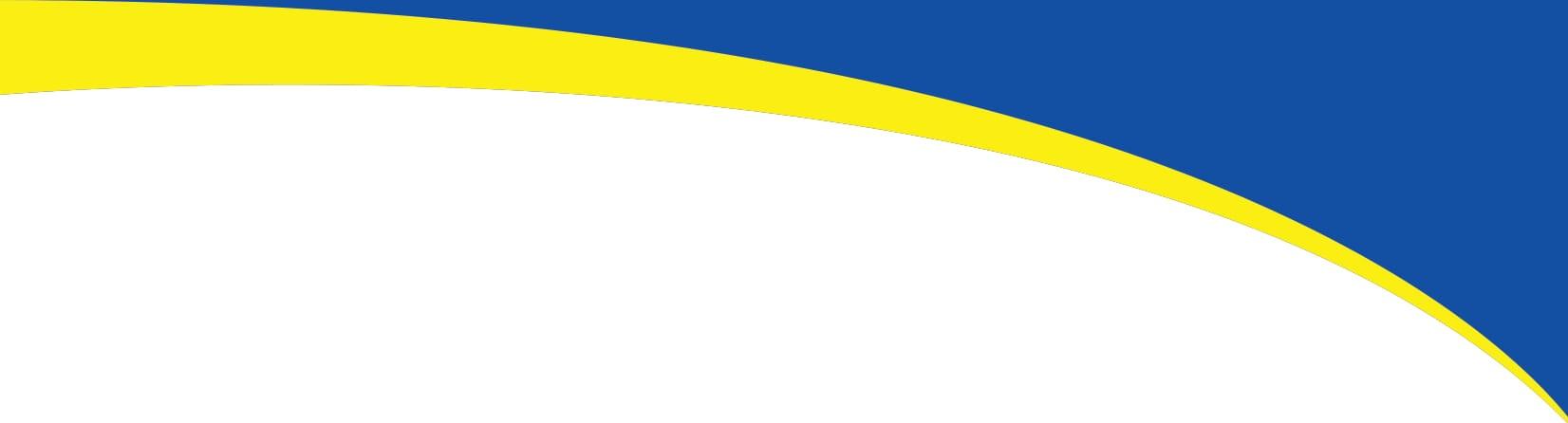 МЕМОРАНДУМ
про партнерство та співробітництво між Радою адвокатів Одеської області та Територіальним управлінням Державної судової адміністрації України в Одеській областім. Одеса2022 рік_______ 2022 року	Територіальне управління Державної судової адміністрації України в Одеській області (далі – Управління судової адміністрації), в особі начальника, Лукаша Тараса Валерійовича, та Рада адвокатів Одеської області (далі – Рада адвокатів), в особі виконуючої обов’язки голови, Джабурії Олени Олександрівни, з іншої сторони, (надалі разом іменовані «Сторони» та окремо – «Сторона»), усвідомлюючи необхідність гарантій справедливості судової процедури, ефективної взаємодії органів адвокатського самоврядування та судової влади, гарантії адвокатської діяльності відповідно до Загальної декларації прав людини, Міжнародного пакту про громадянські та політичні права, Конвенції про захист прав людини і основоположних свобод, Конституції України, законами України «Про судоустрій і статус суддів», «Про адвокатуру та адвокатську діяльність», іншими нормативно-правовими актами, спрямованими на реалізацію та захист конституційних прав і свобод людини і громадянина, доступність правосуддя встановлення ефективного співробітництва через механізм постійних і прозорих контактів та обміну інформацією відповідає інтересам обох Сторін, визнаючи важливість прозорості в діяльності органів державної влади, збільшення довіри суспільства до органів державної влади, а також гарантій справедливості судової процедури, ефективної взаємодії органів адвокатського самоврядування та судової влади, гарантії адвокатської діяльності відповідно до Загальної декларації прав людини, Міжнародного пакту про громадянські та політичні права, Конвенції про захист прав людини і основоположних свобод, Конституції України, законами України «Про судоустрій і статус суддів», «Про адвокатуру та адвокатську діяльність», іншими нормативно-правовими актами, спрямованими на реалізацію та захист конституційних прав і свобод людини і громадянина, доступність правосуддя встановлення ефективного співробітництва, та вжиття ними заходів для запобігання порушенням у цих сферах, прагнучи забезпечити максимальну ефективність здійснюваних заходів при досягненні спільних цілей уклали цей Меморандум про наступне:Стаття 1. Мета та предмет1.1. Метою цього Меморандуму є консолідація зусиль Сторін, спрямованих на реалізацію повноважень у сферах гарантій справедливості судової процедури, ефективної взаємодії органів адвокатського самоврядування та судової влади, гарантії адвокатської діяльності в порядку, визначеному законодавством України. 1.2. Предметом цього Меморандуму є координація зусиль та спільна діяльність Сторін задля досягнення мети Меморандуму, що здійснюється шляхом підготовки та реалізації спільних заходів і проектів.Стаття 2. Напрямки співпраці2.1. Сторони домовились взаємодіяти у таких напрямках співпраці:2.1.1. на недопущення порушень прав і свобод людини, зокрема права на кваліфіковану, професійну правову допомогу;2.1.2. сприяння в здійсненні незалежної професійної діяльності адвокатами по захисту, представництву та наданню всіх видів правової допомоги клієнту, гарантії адвокатської діяльності, створення сприятливих умов здійснення адвокатської діяльності адвокатами Одеської  області, забезпечення комфортних, безпечних та гідних умов праці адвокатів у суді, налагодження професійних зв’язків між органами судової влади та адвокатурою Одещини.Стаття 3. Заходи по взаємодії та співробітництву 3.1. З метою реалізації цього Меморандуму Сторони в межах наявних ресурсів:3.1.1 проводять спільні заходи (робочі зустрічі, наради, відео-конференції в онлайн-режимі тощо) для обговорення питань, пов'язаних із реалізацією заходів у рамках співробітництва;3.1.2. розробляють та затверджують плани проведення спільних дій;3.1.3. вживають спільних заходів, спрямованих на інформування громадськості про співпрацю Сторін у рамках Меморандуму;3.1.4. здійснюють обмін відповідною інформацією з ініціативи або за запитом однієї зі Сторін;3.1.5. готують методичні рекомендації та інші інформаційні матеріали, необхідні для спільної роботи;3.1.6. організовують та проводять спільні навчальні заходи;3.1.7. беруть на себе зобов'язання зберігати конфіденційність персональної інформації, що стала відома у зв'язку з реалізацією Меморандуму, відповідно до вимог законодавства;3.1.8. здійснюють будь-які інші форми співпраці, що попередньо узгоджені Сторонами.Стаття 4. Комунікація між Сторонами4.1. Для забезпечення ефективної комунікації:4.1.1. кожна з Сторін визначить контактну особу, відповідальну за відповідну координацію;4.1.2. Сторони домовилися, що регулярні зустрічі керівників Управління судової адміністрації та Ради адвокатів будуть відбуватися по мірі необхідності по ініціативі однієї з Сторін. При цьому Сторона, яка буде ініціювати зустріч, повідомляє про свій намір іншу Сторону не пізніше ніж за 10 (десять) робочих днів до очікуваної дати проведення такої зустрічі. В такому разі інша Сторона дає свою відповідь щодо готовності провести таку зустріч не пізніше ніж протягом 5 (п'яти) робочих днів з дати отримання пропозицій від іншої Сторони.4.2. Кожна з Сторін зобов'язується використовувати інформацію, отриману від іншої Сторони, виключно для цілей реалізації положень цього Меморандуму без її передачі третім особам.Стаття 5. Строк дії Меморандуму5.1. Цей Меморандум укладений на невизначений строк та набуває чинності з моменту його підписання обома Сторонами.5.2. Будь-яка із Сторін може припинити дію цього Меморандуму шляхом направлення письмового повідомлення іншій Стороні про свій намір припинити його дію. У такому разі Меморандум припиняє дію через один місяць з дати отримання іншою Стороною такого письмового повідомлення.Стаття 6. Інші положення6.1. Будь-які зміни чи доповнення до цього Меморандуму вносяться за письмовою згодою Сторін і стають його невід'ємною частиною.6.2. Цей Меморандум не має обов'язкової юридичної сили та не покладає на Сторони, що його підписали, будь-яких фінансових зобов'язань.6.3. Жодне положення цього Меморандуму не передбачає та не може вважатися таким, згідно якого одна з Сторін є агентом (представником) іншої сторони, та не уповноважує жодну із Сторін брати на себе будь-які зобов'язання чи укладати будь-які домовленості в інтересах або від імені іншої Сторони.6.4. Будь-які спірні питання щодо тлумачення або застосування положень цього Меморандуму вирішуються Сторонами шляхом проведення консультацій та досягненням взаємної згоди.6.5. Цей Меморандум підписано українською мовою у 2 (двох) примірниках по одному кожній із Сторін. Начальник Територіального  управління Державної судової адміністрації України в Одеській області _______________________Т.В. ЛукашВ.о. голови Ради адвокатів Одеської області ________________________О.О. Джабурія